                                                                      Начальнику  управління освіти                                                                      молоді та спорту                                                                                                                              Баришівської селищної ради                                                                      Сергію ЩЕРБАКУІНФОРМАЦІЯпро кількість класів понад норму	В ОЗО «Баришівський ліцей»  серед учнів 1-4-х класів більше понад 24 особи в таких класах:1-А – 29; 1-Б-28, 3-Б -30, 3-В- 30.Всього: 117         Серед класів  5-11-х : 5-В – 31 ( з них 3 на сімейній формі)          (Списки додаються)                 Директор  ОЗО                              Наталія КАЛМИКОВА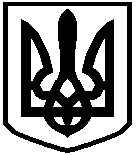 